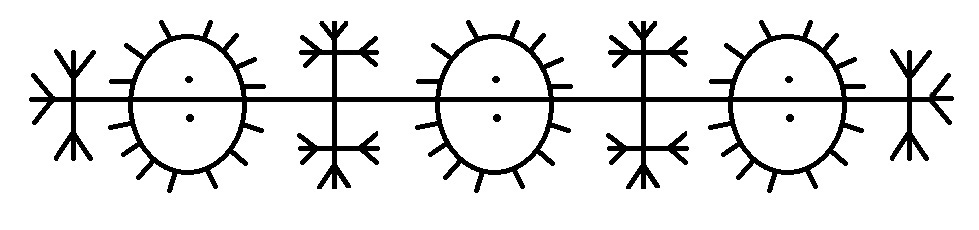 FESTIVAL TRADICIJSKOG PJEVANJA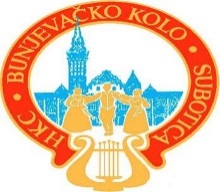 U Subotici,                                                                                          Predsjednik, 18.07.2019.                                                                                         Lazar CvijinPOZIVza sudjelovanje na “Festivalu tradicijskog pjevanja”Poštovani, Hrvatski kulturni centar “Bunjevačko kolo” Vas poziva na drugi “Festival tradicijskog pjevanja”, koji će se održati 26.10.2019. u 18h u Velikoj dvorani Centra (Preradovićeva 4, 24000 Subotica). Festival je namjenjen amaterskim pjevačkim skupinama, koji će ocjenjivati tročlani žiri. Molimo Vas da, radi lakšeg organiziranja manifestacije, odgovorite na poziv i pošaljete popunjenu prijavnicu do označenog datuma. Daljnje upute programa, dobit ćete nakon potvrde učešća, a za sve nejasnoće i više informacija možete kontaktirati 
Senku Horvat, voditeljicu folklornog odjela HKC „Bunjevačko kolo“: +38166/00 65 18 ili putem e-maila senkahorvat@yahoo.com Učešće potvrditi do 01.10.2019. na e-mail adresu senkahorvat@yahoo.com Kotizacija po skupini- 10e u dinarskoj protivvrednosti na dan festivala.Uplaćuje se pri dolasku na festival u sekretarijatu društva. PRIJAVNICAKako biste se uspješno prijavili na Festival, molimo Vas da nam pošaljete sljedeće podatke i fajlove:Naziv pjevačke skupineMjesto i adresa pjevačke skupine Kontakt telefon i e-mail adresa pjevačke skupine Voditelj/ica skupineBroj izvođača na nastupuBroj pratnje (sa vozačima)Repertoar (dve pjesme različitog karaktera, nazivi pjesama, prilika i mjesto u kojima se  izvode pjesme)Minutaža (ukupna minutaža nastupa)Par riječi o skupini (kratka biografija) Audio snimak pjesme po izboru (snimak ne mora biti studijski, može biti link na you-tube snimku) Tri fotografije pjevačke skupine po izboru (visoke rezolucije, za promotivni materijal festivala) Sve ove podatke, molimo Vas da pošaljete na e-mail adresu: senkahorvat@yahoo.com NAJKASNIJE DO 01.10.2019. Za više informacija na raspolaganju Vam je Senka Horvat 0038166/00 65 18